Soběšická terénní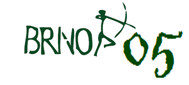 1) Všeobecná ustanovení:Pořadatel:	LK Brno 05Zajišťuje:	LK Brno 05Datum:		28. srpna 2016Místo:		Myslivecký stadion (střelnice Soběšice), Brno Soběšice		GPS: 49° 14' 29,2" N; 16° 36' 34,1" EČinovníci:	Ředitel závodu:		Radek Sedlák		Rozhodčí:		Jiří BirešPřihlášky:	Jmenovité přihlášky lze podávat na adresu terenni@lukostrelbabrno.cz či telefonicky na číslo +420 602 542 316, a to nejpozději do čtvrtka 25. 8. 2016 do 20:00 či do naplnění kapacity okruhu. Na pozdě podané přihlášky nebude brán zřetel. Přihlásit se lze též prostřednictvím systému rcherz.com.Rozlosování:	Provede pořadatel den před závodem.Ubytování:	Nezajišťujeme.Občerstvení:	Možnost zakoupení na místě.Startovné:	Dospělí 	–	 250,- Kč	Dorost, žáci 	–	 150,- Kč2) Technická ustanovení:Předpis:	Závodí se podle pravidel WA, soutěžního řádu ČLS a podle ustanovení tohoto rozpisu.Sestavy:	T24 a ŽT24 (12x neznámé, 12x známé)Soutěž:	Třídy:	senioři, seniorky, muži, ženy, junioři, juniorky, kadeti, kadetky, žáci, žákyně	Divize:	reflexní luk, kladkový luk, holý luk, instinktivní luk, dlouhý luk, jezdecký lukPodmínky účasti:	Včas podaná přihláška, znalost pravidel terénní lukostřelby.		Závodníci mladší 15 let musí mít zajištěn doprovod osoby starší 18 let.Upozornění:	Všichni závodníci startují na vlastní nebezpečí.	V polovině závodu bude přibližně půl hodiny přestávka na oběd.Ceny:	Dle počtu přihlášených účastníků.Protesty:	Dle pravidel WAČasový harmonogram:	8:30	Prezence			9:30	Zahájení závodu			Vyhlášení výsledků po ukončení soutěže.Poznámka:	Časový rozvrh může být ještě upřesněn, o čemž budou všichni přihlášení včas vyrozuměni.V Brně dne 28. 7. 2016Radek Sedlák									     Luboš VachlŘeditel závodu									Předseda oddílu